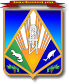 МУНИЦИПАЛЬНОЕ ОБРАЗОВАНИЕХАНТЫ-МАНСИЙСКИЙ РАЙОНХанты-Мансийский автономный округ – ЮграАДМИНИСТРАЦИЯ ХАНТЫ-МАНСИЙСКОГО РАЙОНАП О С Т А Н О В Л Е Н И Еот 12.02.2018                                                                                                  № 61г. Ханты-МансийскОб утверждении бюджетного прогноза Ханты-Мансийского района на долгосрочный периодВ соответствии со статьей 170.1 Бюджетного кодекса Российской Федерации, решением Думы Ханты-Мансийского района от 22.12.2016               № 43 «О формировании бюджетного прогноза Ханты-Мансийского района на долгосрочный период», постановлением Ханты-Мансийского района                   от 30.12.2016 № 476 «О порядке разработки бюджетного прогноза Ханты-Мансийского района на долгосрочный период»:1. Утвердить бюджетный прогноз Ханты-Мансийского района 
на долгосрочный период согласно приложению.2. Опубликовать настоящее постановление в газете «Наш район» 
и разместить на официальном сайте администрации Ханты-Мансийского района.3. Настоящее постановление вступает в силу с после его официального опубликования (обнародования).4. Контроль за выполнением постановления возложить на заместителя главы Ханты-Мансийского района по финансам, председателя комитета 
по финансам.Глава Ханты-Мансийского района                                                    К.Р.Минулин Приложение к постановлению администрацииХанты-Мансийского района от 12.02.2018 № 61Бюджетный прогнозХанты-Мансийского района на долгосрочный периодРаздел 1. Прогноз основных характеристик консолидированного бюджета Ханты-Мансийского районатыс. рублейРаздел 2. Прогноз основных характеристик бюджета Ханты-Мансийского районатыс. рублей* – в соответствии со статьей 2 Федерального закона от 29.07.2017 № 262-ФЗ «О внесении изменений в Бюджетный кодекс Российской Федерации в части использования нефтегазовых 
доходов федерального бюджета» действие абзаца восьмого пункта 3 статьи 184.1 приостановлено 
до 1 января 2018 года.Раздел 3. Показатели финансового обеспечения муниципальных программ Ханты-Мансийского района на период их действия, а также расходы бюджета Ханты-Мансийского района на осуществление непрограммных направлений деятельноститыс. рублейРаздел 4. Основные подходы к формированию бюджетной политики на долгосрочный периодВ условиях ограниченности бюджетных ресурсов бюджетная политика Ханты-Мансийского района на долгосрочный период (далее – бюджетная политика района) нацелена на создание условий                              для стабильного и сбалансированного функционирования бюджетной системы района путем консолидации бюджетных ресурсов на приоритетных направлениях, зафиксированных в муниципальных программах района.С учетом выявленных тенденций долгосрочного социально-экономического развития Ханты-Мансийского района представляется целесообразным для бюджетного прогноза использовать базовый подход при формировании бюджетной и долговой политики Ханты-Мансийского района. Для обеспечения финансовой стабильности и сбалансированности бюджета района планируется продолжить работу по развитию доходного потенциала на основе постоянного мониторинга рисков развития экономики, улучшения качества администрирования доходов, совершенствования механизма оценки эффективности налоговых льгот 
с учетом изменений федерального законодательства, предусмотренных основными направлениями налоговой, бюджетной и таможенной политики Российской Федерации, основных направлений налоговой, бюджетной           и долговой политики Ханты-Мансийского автономного округа – Югры. Потребности развития района в условиях замедления темпов роста поступлений доходов бюджета, увеличения расходов на содержание бюджетной сети обуславливают необходимость обеспечения активной работы органов местного самоуправления муниципальных образований района по изысканию дополнительных резервов доходного потенциала бюджета района и местных бюджетов. В целях увеличения собственных доходов бюджета Ханты-Мансийского   района   (далее   также – бюджет   района)   в   долгосрочнойперспективе необходимо:повысить отдачу от использования активов путем повышения эффективности и качества управления объектами муниципального имущества, в том числе земельными участками, находящимися 
в собственности района;повысить эффективность администрирования неналоговых платежей, исключив практику занижения их объемов на этапе прогнозирования, минимизировав тем самым занижение доходной базы для реализации реальных бюджетных обязательств; в части администрирования налоговых поступлений требуется повысить уровень их собираемости, в том числе за счет сокращения недоимки по налогам и арендным платежам в бюджет района и бюджеты сельских поселений Ханты-Мансийского района;продолжить межведомственное взаимодействие органов администрации Ханты-Мансийского района и территориальных органов федеральных органов исполнительной власти по мобилизации доходов.Основные направления налоговой политики являются базой для формирования доходной части бюджета района на долгосрочный период. Основные подходы налоговой политики Ханты-Мансийского района преемственны налоговой политике Ханты-Мансийского автономного округа – Югры и направлены на:сохранение бюджетной устойчивости и обеспечение сбалансированности бюджета района и сельских поселений, изыскания дополнительных доходов консолидированного бюджета;стимулирование и развитие малого бизнеса;улучшение инвестиционного климата и поддержку инновационного предпринимательства Ханты-Мансийского района, налоговое стимулирование инвестиционной деятельности;взаимодействие и совместную работу с администраторами доходов;оптимизацию существующей системы налоговых льгот, мониторинг эффективности налоговых льгот;повышение эффективности использования муниципальной собственности;решение иных вопросов, способствующих увеличению доходной базы бюджета района.Поставленные цели и задачи в долгосрочном периоде будут решаться путем повышения эффективности системы налогового администрирования. На качество планирования и администрирования доходов бюджета района существенное влияние окажет ведение реестра источников доходов бюджета района и отражение в муниципальных правовых актах Ханты-Мансийского района порядка исчисления, размеров, сроков и (или) об условиях уплаты платежей, являющихся источниками неналоговых доходов бюджета.В     долгосрочном     периоде     продолжится     консолидация     мер,направленных на наращивание доходов бюджета и обеспечение выполнения плана мероприятий по увеличению доходной базы бюджета района.В рамках взаимодействия с налогоплательщиками – юридическими 
и физическими лицами, в том числе предприятиями – недропользователями, осуществляющими деятельность на территории Ханты-Мансийского района, будет продолжена практика по заключению Соглашений о соблюдении социально-экономических и экологических интересов населения Ханты-Мансийского района, а также тесное взаимодействие            в рамках действующих соглашений и иных форм сотрудничества.Администрацией Ханты-Мансийского района будет осуществляться координация работы с главными администраторами доходов, формирующих местный бюджет. Продолжено активное взаимодействие         с налоговым органом по взысканию сложившейся недоимки по налогам, зачисляемым в бюджет района, по выявлению и обеспечению постановки на налоговый учет организаций и предприятий (налогоплательщиков) 
в местах их фактического нахождения и осуществления предпринимательской деятельности на территории Ханты-Мансийского района. Усилена претензионно-исковая работа с неплательщиками арендных платежей и осуществление мер принудительного взыскания задолженности. В рамках повышения роли имущественных налогов в формировании бюджета района продолжится мониторинг и сверка объектов, подлежащих включению в перечень объектов недвижимого имущества, в отношении которых налоговая база определяется как кадастровая стоимость, а также размещение на официальном сайте органов местного самоуправления Ханты-Мансийского района предварительного перечня объектов недвижимости, сформированного в соответствии с постановлением Губернатора Ханты-Мансийского автономного округа – Югры 
от 11.04.2014 № 42 «Об исполнительном органе государственной власти Ханты-Мансийского автономного округа – Югры, уполномоченном на осуществление отдельных полномочий в целях реализации статьи 378.2 Налогового кодекса Российской Федерации». Совместно с налоговым органом будет проведена сверка кадастровых номеров и адресов объектов недвижимого имущества, включенных в предварительный перечень, принадлежащих физическим и юридическим лицам, организована информационно-разъяснительная работа по вопросу налогообложения объектов недвижимого имущества, исходя из их кадастровой стоимости.	Также пополнение доходной части бюджета района планируется достичь за счет: получения доходов по соглашениям об установлении сервитута 
и о распределении земельных участков при обращении юридических и физических лиц; повышения эффективности деятельности муниципальных унитарных предприятий;получения доходов от приватизации за счет дополнительного включения имущества в перечень муниципального имущества Ханты-Мансийского района, предназначенного к приватизации.Реализация указанных мер будет являться необходимым условием повышения эффективности системы управления муниципальными финансами и, как следствие, минимизации рисков несбалансированности бюджетов бюджетной системы Ханты-Мансийского района в долгосрочном периоде. Целью долгосрочного бюджетного прогноза является обеспечение предсказуемости реакции бюджетной системы Ханты-Мансийского района на внешние и внутренние макроэкономические вызовы, а также обеспечение связи между долгосрочными целями муниципальных программ Ханты-Мансийского района с конкретными показателями их выполнения и бюджетными проектировками на среднесрочный период.Направления и конкретные мероприятия, реализуемые в рамках муниципальных программ Ханты-Мансийского района, должны иметь надежное, просчитанное финансовое обеспечение. Должны быть определены объемы финансовых ресурсов, необходимые для достижения конкретных целей и количественно определенных результатов, при обеспечении сбалансированности бюджета района в долгосрочном периоде. Особое внимание должно быть уделено обоснованности механизмов реализации муниципальных программ, их ориентации на достижение долгосрочных целей. На период 2018 – 2020 годов утверждена 21 муниципальная программа. Все программы взаимоувязаны по задачам, исполнителям, срокам осуществления и ресурсам, обеспечивающим наиболее эффективное достижение целей и решение задач, определенных в документах стратегического планирования, разработанных на федеральном уровне, указах и посланиях Президента Российской Федерации Федеральному Собранию, Стратегии социально-экономического развития Ханты-Мансийского автономного округа – Югры до 2030 года, Стратегии социально-экономического развития Ханты-Мансийского района 
до 2020 года и на период до 2030 года.С целью повышения эффективности и результативности деятельности структурных органов администрации Ханты-Мансийского района в механизм реализации муниципальных программ Ханты-Мансийского района внедрен проектный метод управления.Планируется продолжить реализацию мер по повышению качества оказания муниципальных услуг путем совершенствования нормативной правовой базы по обеспечению доступа негосударственных организаций   к оказанию муниципальных услуг, в том числе по предоставлению субсидий некоммерческим организациям, не являющимся муниципальными учреждениями, внедрению альтернативных муниципальному заданию механизмов оказания муниципальных услуг путем проведения конкурсов 
и аукционов на предоставление услуг дошкольного образования, реализацию культурных и спортивных проектов.С 2018 года планируется полностью перейти на применение персонифицированного финансирования услуг по дополнительному образованию детей на основе «сертификата дополнительного образования детей». Применение системы персонифицированного финансирования позволит детям самостоятельно формировать спрос на дополнительное образование, тем самым расширяя доступ организациям, не являющимся муниципальными учреждениями и осуществляющим образовательную деятельность по реализации дополнительных общеразвивающих программ, к финансированию предоставляемых услуг за счет средств бюджета.В связи с внесенными изменениями в статью 69.2 Бюджетного кодекса Российской Федерации по введению федеральных и региональных перечней государственных и муниципальных услуг и работ, не включенных в общероссийские базовые (отраслевые) перечни, начиная с 2018 года сформированы муниципальные задания на выполнение муниципальных услуг и работ на основе общероссийских базовых (отраслевых) перечней и регионального перечня государственных и муниципальных услуг и работ, что позволит более оперативно включать новые услуги и работы, необходимые для составления заданий муниципальным учреждениям, путем формирования предложений по изменению регионального перечня.Повышение эффективности и результативности использования бюджетных средств способствует развитие общественного контроля через использование в бюджетном процессе механизмов инициативного бюджетирования.В предстоящем периоде необходимо приступить к практическому внедрению механизмов инициативного бюджетирования в сельских поселениях района. Начиная с 2018 года на официальном сайте органов местного самоуправления Ханты-Мансийского района для привлечения большего количества граждан к участию в обсуждении вопросов формирования бюджета района и его исполнения планируется разработка ресурса «Бюджет для граждан», предполагающего адаптированное и наглядное изложение бюджета района: «Открытый бюджет – Бюджет для граждан». Сведения, размещаемые в «Бюджете для граждан», дадут возможность в доступной форме информировать население района 
о соответствующем бюджете, планируемых и достигнутых результатах использования бюджетных средств. В целях реализации Федерального закона от 27.07.2010 № 210-ФЗ 
«Об организации предоставления государственных и муниципальных услуг» в Ханты-Мансийском районе проведены мероприятия по подключению к Государственной информационной системе о государственных и муниципальных платежах.Бюджетная  политика  в  сфере  межбюджетных  отношений  в Ханты-Мансийском районе в долгосрочном периоде обеспечит финансовую устойчивость и сбалансированность местных бюджетов сельских поселений. При предоставлении межбюджетных трансфертов из бюджета района бюджетам муниципальных образований сельских поселений основная и ведущая роль, как и прежде, отводится дотациям на выравнивание бюджетной обеспеченности.Стратегическая задача в области управления муниципальным долгом 
на долгосрочный период будет заключаться в осуществлении взвешенной долговой политики, сохранении умеренной долговой нагрузки, совершенствовании системы управления долговыми обязательствами и соблюдении показателей и индикаторов, установленных муниципальной программой «Создание условий для ответственного управления муниципальными финансами, повышения устойчивости местных бюджетов Ханты-Мансийского района на 2018 – 2020 годы». Муниципальный долг по состоянию на 01.01.2018 в Ханты-Мансийском районе отсутствует.Политика в области управления муниципальным долгом Ханты-Мансийского района на долгосрочную перспективу будет направлена на:1) обеспечение сбалансированности бюджета района;2) обеспечение своевременного и полного исполнения долговых обязательств Ханты-Мансийского района;3) совершенствование учета и отчетности по обслуживанию муниципального долга и обеспечение раскрытия информации о долге.Долговая нагрузка на бюджет района до 2022 года будет оставаться в пределах, позволяющих своевременно и в полном объеме выполнять обязательства по муниципальному долгу Ханты-Мансийского района. Основанная на высоких темпах экономического развития и растущих ценах на ресурсы модель постоянного роста бюджетных расходов к настоящему моменту исчерпала свои возможности. В этих условиях на первый план выходит решение задач повышения эффективности расходов и переориентации бюджетных ассигнований в рамках существующих бюджетных ограничений на реализацию приоритетных направлений. Реализация данных мер будет являться необходимым условием повышения эффективности системы управления общественными муниципальными финансами и, как следствие, минимизации рисков несбалансированности бюджета района в долгосрочном периоде.Исходя из этого, для достижения целей долгосрочного бюджетного прогноза необходимо соблюдение следующих основных принципов долгосрочной бюджетной политики:надежность (достоверность) и консервативность оценок и прогнозов, положенных в основу долгосрочной бюджетной политики;долгосрочная устойчивость и сбалансированность бюджета района;сохранение объема муниципального долга Ханты-Мансийского района на экономически безопасном уровне, позволяющем обеспечивать привлечение   заемных    средств    на    условиях    реальной   возможностиобслуживания и погашения данных обязательств;формирование бюджетных параметров, исходя из необходимости безусловного исполнения действующих расходных обязательств, в том числе с учетом возможности их оптимизации и повышения эффективности исполнения;принятие новых расходных обязательств на основе сравнительной оценки их эффективности и разных способов достижения поставленых целей.Общая эффективность реализации долгосрочного бюджетного прогноза будет определяться ее практическим применением в рамках бюджетного процесса, а также при разработке, утверждении и реализации документов муниципального стратегического планирования.№п/пНаименование показателя2018 год2019 год2020 год2021 год2022 год2023 годКонсолидированный бюджет Ханты-Мансийского районаКонсолидированный бюджет Ханты-Мансийского районаКонсолидированный бюджет Ханты-Мансийского районаКонсолидированный бюджет Ханты-Мансийского районаКонсолидированный бюджет Ханты-Мансийского районаКонсолидированный бюджет Ханты-Мансийского районаКонсолидированный бюджет Ханты-Мансийского районаКонсолидированный бюджет Ханты-Мансийского района1.Доходы бюджета – всего3 273 080,72 948 682,83 118 358,83 073 567,23 126 371,63 187 360,6в том числе:1.1.Налоговые доходы1 023 628,41 063 404,11 097 893,91 143 068,41 195 872,81 256 861,81.2.Неналоговые доходы284 762,1282 475,5277 107,0277 107,0277 107,0277 107,01.3.Безвозмездные поступления1 964 690,21 602 803,21 743 357,91 653 391,81 653 391,81 653 391,82.Расходы бюджета – всего3 377 362,03 055 004,93 225 929,33 184 907,73 241 797,23 307 504,63.Дефицит (профицит) бюджета104 281,3106 322,1107 570,5111 340,5115 425,6120 144,0в %%109,99,7101010№п/пНаименование показателя2018 год2019 год2020 год2021 год2022 год2023 годБюджет Ханты-Мансийского районаБюджет Ханты-Мансийского районаБюджет Ханты-Мансийского районаБюджет Ханты-Мансийского районаБюджет Ханты-Мансийского районаБюджет Ханты-Мансийского районаБюджет Ханты-Мансийского районаБюджет Ханты-Мансийского района1.Доходы бюджета – всего3 208 530,92 852 478,43 021 264,32 975 131,13 026 343,83 085 494,5в том числе:1.1.Налоговые доходы946 015,0978 862,61 012 468,21 056 301,11 107 513,81 166 664,51.2.Неналоговые доходы272 574,4270 812,6265 438,2265 438,2265 438,2265 438,21.3.Безвозмездные поступления 1 989 941,51 602 803,21 743 357,91 653 391,81 653 391,81 653 391,82.Расходы бюджета – всего3 310 496,22 956 384,23 126 369,43 086 471,63 141 769,43 205 638,52.1.Расходы на обслуживание муниципального долга50,050,050,039,541,143,12.2.Условно-утвержденные расходы0,00,0*0,0*35 827,074 418,977 612,3в %%2.3.Резервный фонд8 000,08 000,08 000,08 000,08 000,08 000,03.Дефицит (профицит) бюджета 101 965,3103 905,8105 105,1111 340,5115 425,6120 144,0в %%109,99,710,010,010,0Объем муниципального долга на 1 января соответствующего финансового года030 662,531 948,833 236,834 566,235 948,9№п/пНаименование показателя2018 год2019 год2020 год1.Расходы на реализацию муниципальных программ – всего3 210 547,62 895 521,93 063 882,7в том числе:1.1.Муниципальная программа «Развитие образования в Ханты-Мансийском районе на 2018 – 2020 годы»1 443 766,41 396 853,21 405 708,31.2.Муниципальная программа «Формирование доступной среды для инвалидов и других маломобильных групп населения в Ханты-Мансийском районе на 2018 – 2020 годы»460,0460,0460,01.3.Муниципальная программа «Культура Ханты-Мансийского района на 2018 – 2020 годы»84 851,570 690,4131 964,31.4.Муниципальная программа «Развитие спорта и туризма на территории Ханты-Мансийского района на 2018 – 2020 годы»66 572,965 772,381 672,71.5.Муниципальная программа «Содействие занятости населения Ханты-Мансийского района на 2018 – 2020 годы»16 986,517 027,217 476,21.6.Муниципальная программа «Комплексное развитие агропромышленного комплекса и традиционной хозяйственной деятельности коренных малочисленных народов Севера Ханты-Мансийского района на 2018 – 2020 годы»163 618,6108 140,4108 740,41.7.Муниципальная программа «Улучшение жилищных условий жителей Ханты-Мансийского района на 2018 – 2020 годы»21 343,715 195,216 428,01.8.Муниципальная программа «Развитие и модернизация жилищно-коммунального комплекса и повышение энергетической эффективности Ханты-Мансийского района на 2018 – 2020 годы»596 055,5445 677,2526 603,01.9.Муниципальная программа «Комплексные мероприятия по обеспечению межнационального согласия, гражданского единства, отдельных прав и законных интересов граждан, а также профилактике правонарушений, терроризма и экстремизма, незаконного оборота и потребления наркотических средств и психотропных веществ в Ханты-Мансийском районе на 2018 – 2020 годы»3 938,12 369,32 370,21.10.Муниципальная программа «Защита населения и территорий от чрезвычайных ситуаций, обеспечение пожарной безопасности в Ханты-Мансийском районе на 2018 – 2020 годы»27 218,352 405,830 827,51.11.Муниципальная программа «Обеспечение экологической безопасности Ханты-Мансийского района на 2018 – 2020 годы»668,3108,1108,11.12.Муниципальная программа «Развитие малого и среднего предпринимательства на территории Ханты-Мансийского района на 2018 – 2020 годы»1 000,02 100,02 100,01.13.Муниципальная программа «Развитие информационного общества Ханты-Мансийского района на 2018 – 2020 годы»10 642,38 142,39 142,31.14.Муниципальная программа «Комплексное развитие транспортной системы на территории Ханты-Мансийского района на 2018 – 2020 годы»71 002,127 580,727 580,71.15.Муниципальная программа «Создание условий для ответственного управления муниципальными финансами, повышения устойчивости местных бюджетов Ханты-Мансийского района на 2018 – 2020 годы»370 102,3371 726,1371 726,21.16.Муниципальная программа «Развитие гражданского общества Ханты-Мансийского района на 2018 – 2020 годы»500,01 100,01 100,01.17.Муниципальная программа «Формирование и развитие муниципального имущества в Ханты-Мансийском районе на 2018 – 2020 годы»40 074,840 824,844 415,41.18.Муниципальная программа «Ведение землеустройства и рационального использования земельных ресурсов Ханты-Мансийского района на 2018 – 2020 годы»330,01 100,01 005,01.19.Муниципальная программа «Молодое поколение Ханты-Мансийского района на 2018 – 2020 годы»82 779,571 066,382 780,21.20.Муниципальная программа «Повышение эффективности муниципального управления Ханты-Мансийского района на 2018 – 2020 годы»190 636,8189 182,6193 674,21.21.Муниципальная программа «Подготовка перспективных территорий для развития жилищного строительства Ханты-Мансийского района на 2018 – 2020 годы»18 000,08 000,08 000,02.Непрограммные расходы 99 948,660 862,362 486,7Итого3 310 496,22 956 384,23 126 369,4